sixteenth Sundayafter PentecostSeptember 20, 2020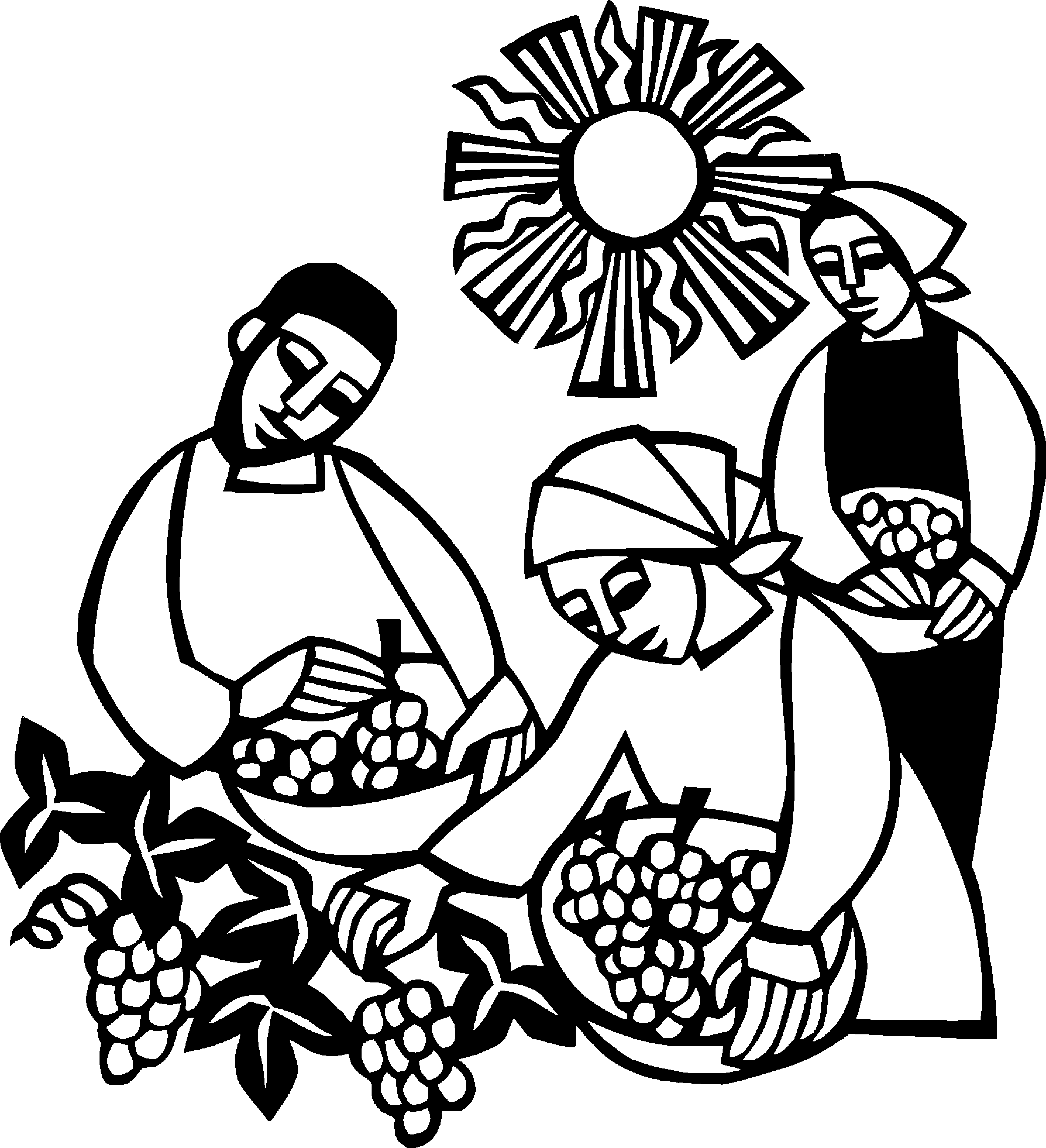 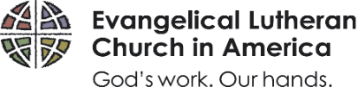 PRELUDE Mark OngaloWELCOME Deacon Kari Olson, Pastor Erik RothGATHERING HYMN  Great is Thy Faithfulness   ELW# 733    Mark Ongalo, Carolyn Flaschberger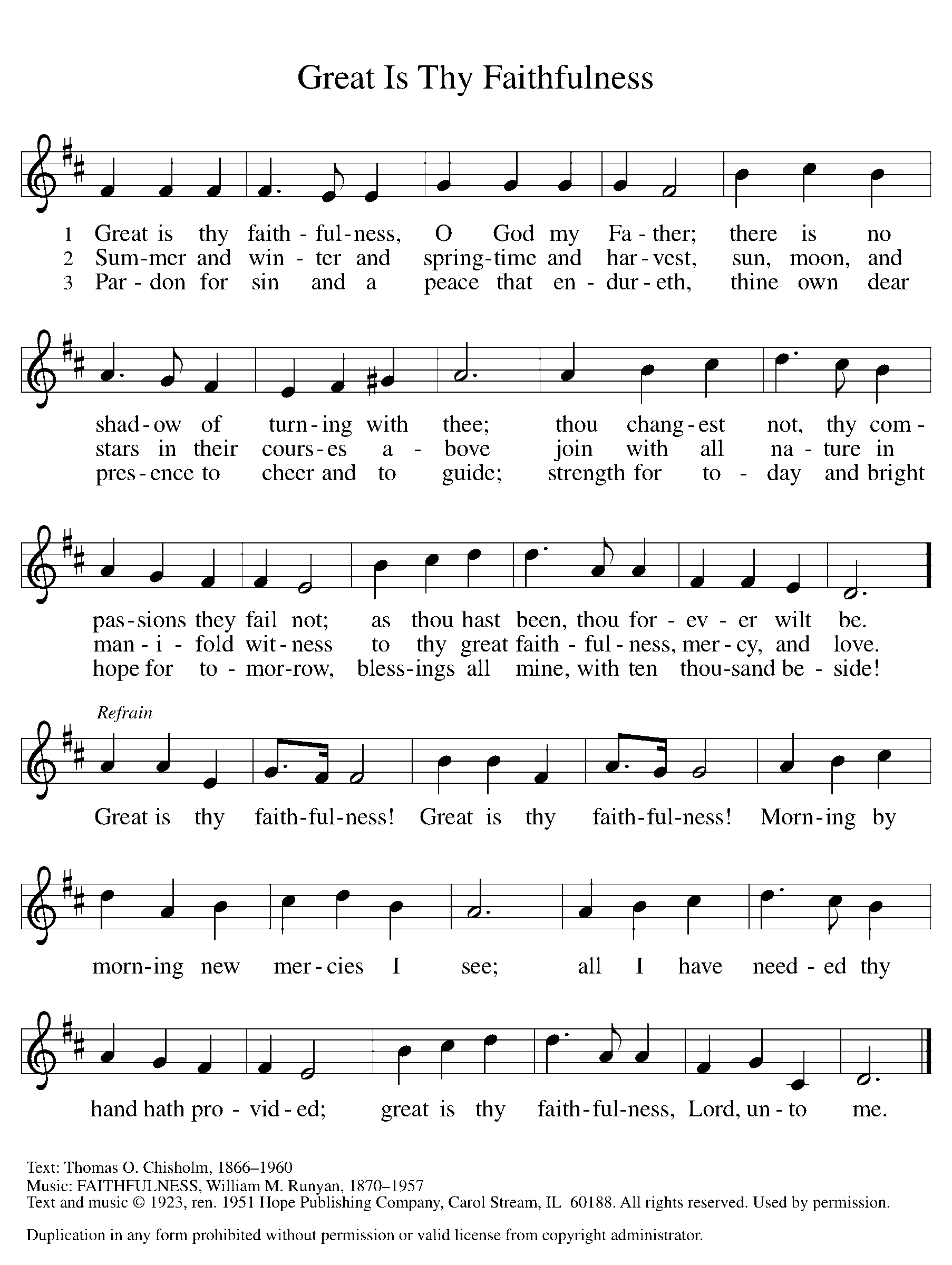 CONFESSION & FORGIVENESSBlessed be the holy Trinity, ☩ one God,who creates, redeems, and sustains us and all of creation.  Amen.Let us confess our sin in the presence of God and of one another.Silence is kept for reflection.Faithful God, have mercy on us.We confess that we are captive to sin and cannot free ourselves.We turn from your loving embrace and go our own ways.We pass judgment on one another before examining ourselves.We place our own needs before those of our neighbors.We keep your gift of salvation to ourselves.Make us humble, cast away our transgressions,and turn us again to life in you through Jesus Christ, our Savior and Lord. Amen.God hears the cries of all who call out in need, and through his death and resurrection,Christ has made us his own.Hear the truth that God proclaims:Your sins are forgiven in the name of ☩ Jesus Christ.Led by the Holy Spirit, live in freedom and newness to do God’s work in the world. Amen.GREETINGS The grace of our Lord Jesus Christ, the love of God, and the communion of the Holy Spirit be with you all. And also with you.KYRIE  ELW Pg. 203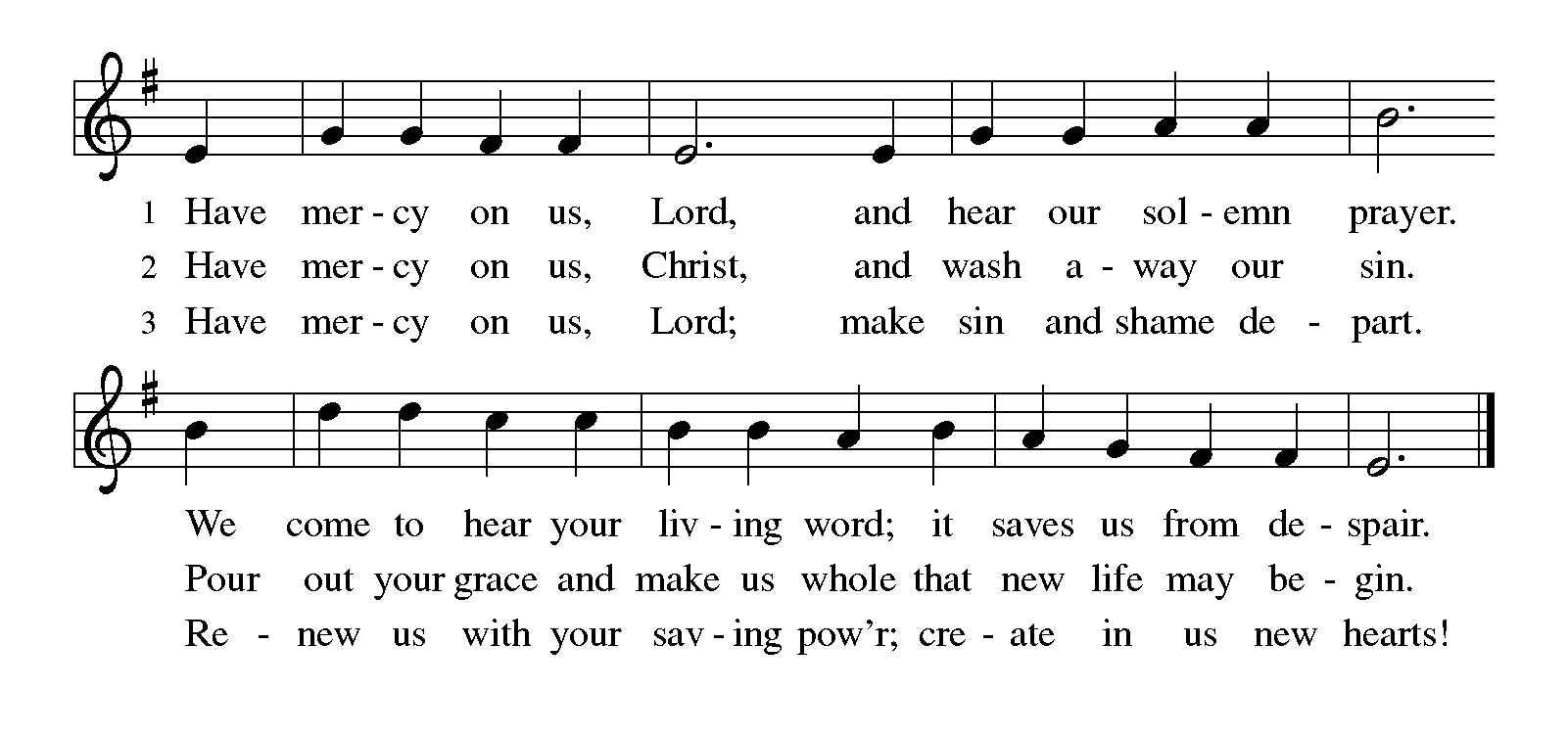 HYMN OF PRAISE  ELW Pg. 204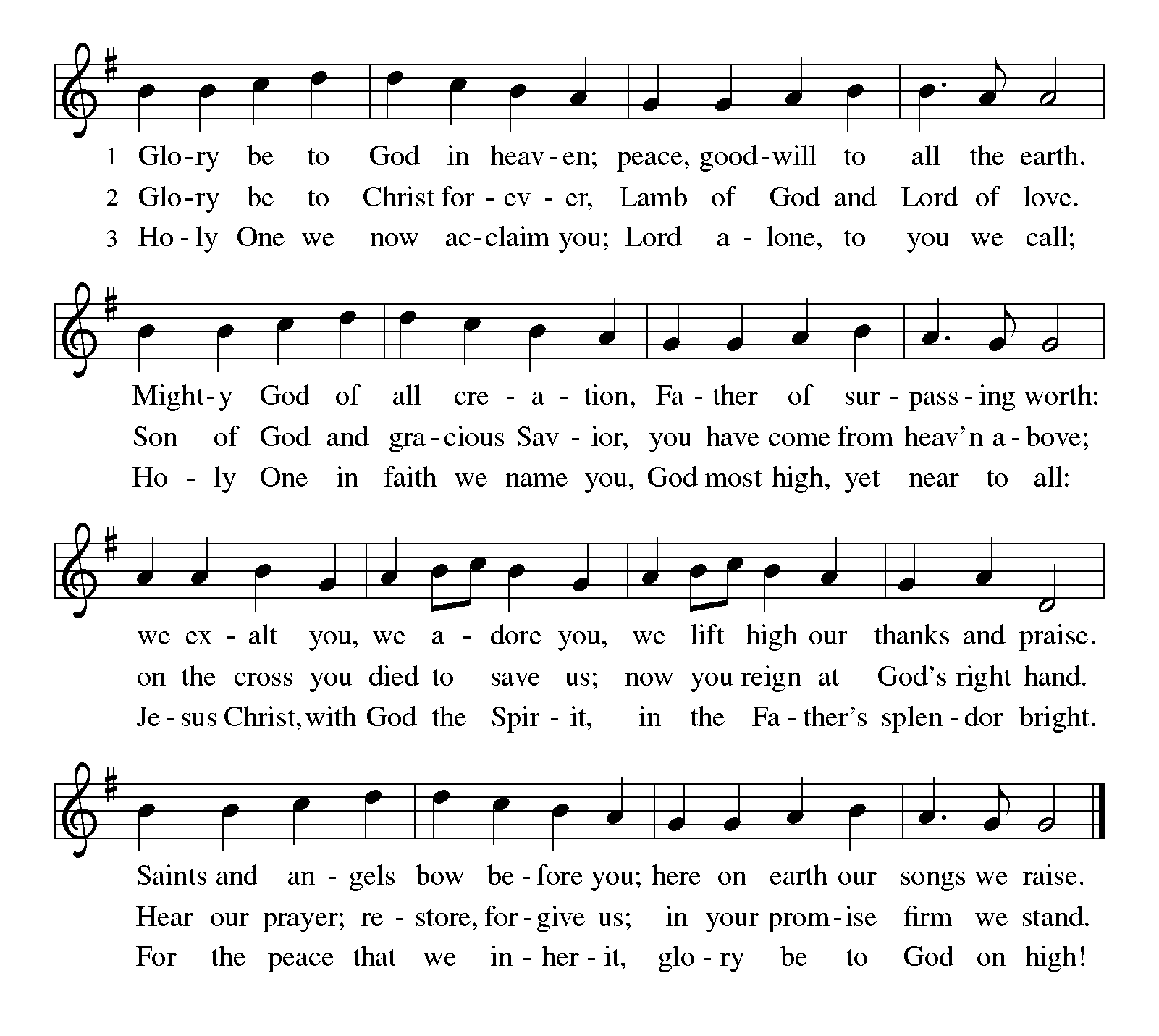 PRAYER OF THE DAY Almighty and eternal God, you show perpetual lovingkindness to us your servants. Because we cannot rely on our own abilities, grant us your merciful judgment, and train us to embody the generosity of your Son, Jesus Christ, our Savior and Lord.  Amen.CHILDREN’S MESSAGE Deacon Kari OlsonFIRST READING: Jonah 3:10--4:1110When God saw what [the people of Ninevah] did, how they turned from their evil ways, God changed his mind about the calamity that he had said he would bring upon them; and he did not do it.
 4:1But this was very displeasing to Jonah, and he became angry. 2He prayed to the Lord and said, “O Lord! Is not this what I said while I was still in my own country? That is why I fled to Tarshish at the beginning; for I knew that you are a gracious God and merciful, slow to anger, and abounding in steadfast love, and ready to relent from punishing. 3And now, O Lord, please take my life from me, for it is better for me to die than to live.” 4And the Lord said, “Is it right for you to be angry?” 5Then Jonah went out of the city and sat down east of the city, and made a booth for himself there. He sat under it in the shade, waiting to see what would become of the city.
  6The Lord God appointed a bush, and made it come up over Jonah, to give shade over his head, to save him from his discomfort; so Jonah was very happy about the bush. 7But when dawn came up the next day, God appointed a worm that attacked the bush, so that it withered. 8When the sun rose, God prepared a sultry east wind, and the sun beat down on the head of Jonah so that he was faint and asked that he might die. He said, “It is better for me to die than to live.”
  9But God said to Jonah, “Is it right for you to be angry about the bush?” And he said, “Yes, angry enough to die.” 10Then the Lord said, “You are concerned about the bush, for which you did not labor and which you did not grow; it came into being in a night and perished in a night. 11And should I not be concerned about Nineveh, that great city, in which there are more than a hundred and twenty thousand persons who do not know their right hand from their left, and also many animals?”  Word of God. Word of Life.  Thanks be to God.*Reflections on the Scripture Reading, Deacon Kari OlsonPSALM 145:1-8						 1I will exalt you, my God and king, and bless your name forever and ever.
 2Every day will I bless you and praise your name forever and ever.
 3Great is the Lord and greatly to be praised! There is no end to your greatness.
 4One generation shall praise your works to another and shall declare your power. 
 5I will speak of the glorious splendor of your majesty and all your marvelous works.
 6They shall tell of the might of your wondrous acts, and I will recount your greatness.
 7They shall publish the remembrance of your great goodness;
  they shall sing joyfully of your righteousness.
 8The Lord is gracious and full of compassion, slow to anger and abounding in steadfast love. SECOND READING:  Philippians 1:21-3021For to me, living is Christ and dying is gain. 22If I am to live in the flesh, that means fruitful labor for me; and I do not know which I prefer. 23I am hard pressed between the two: my desire is to depart and be with Christ, for that is far better; 24but to remain in the flesh is more necessary for you. 25Since I am convinced of this, I know that I will remain and continue with all of you for your progress and joy in faith, 26so that I may share abundantly in your boasting in Christ Jesus when I come to you again.  27Only, live your life in a manner worthy of the gospel of Christ, so that, whether I come and see you or am absent and hear about you, I will know that you are standing firm in one spirit, striving side by side with one mind for the faith of the gospel, 28and are in no way intimidated by your opponents. For them this is evidence of their destruction, but of your salvation. And this is God’s doing. 29For he has graciously granted you the privilege not only of believing in Christ, but of suffering for him as well—30since you are having the same struggle that you saw I had and now hear that I still have.Word of God. Word of Life.  Thanks be to God.HYMN BEFORE PRAYERS  Lord, Listen to Your Children Praying  ELW# 752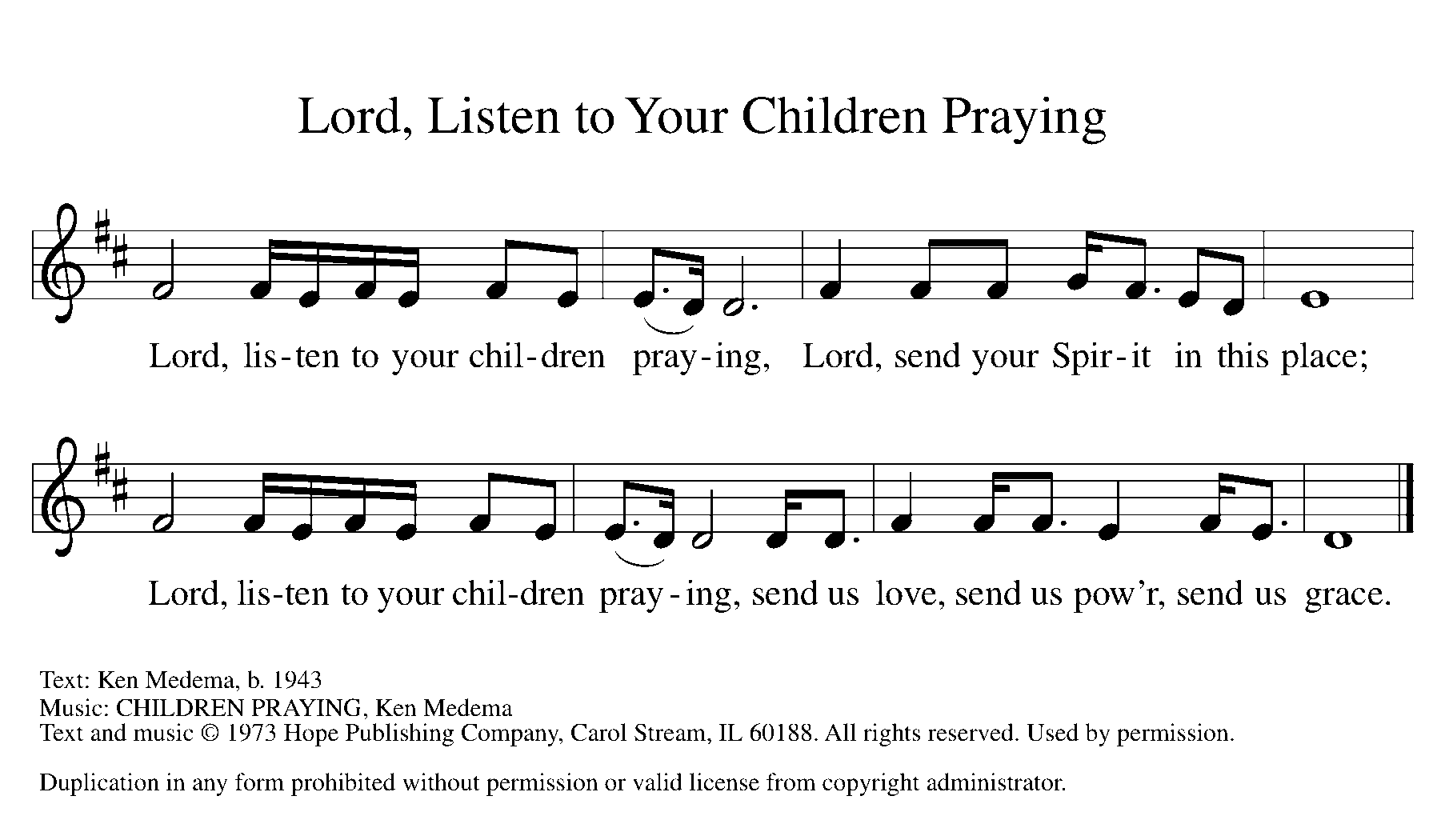 PRAYERS OF INTERCESSION  After each petition, all reply, Hear our prayer.GOSPEL ACCLAMATION  ELW Pg. 205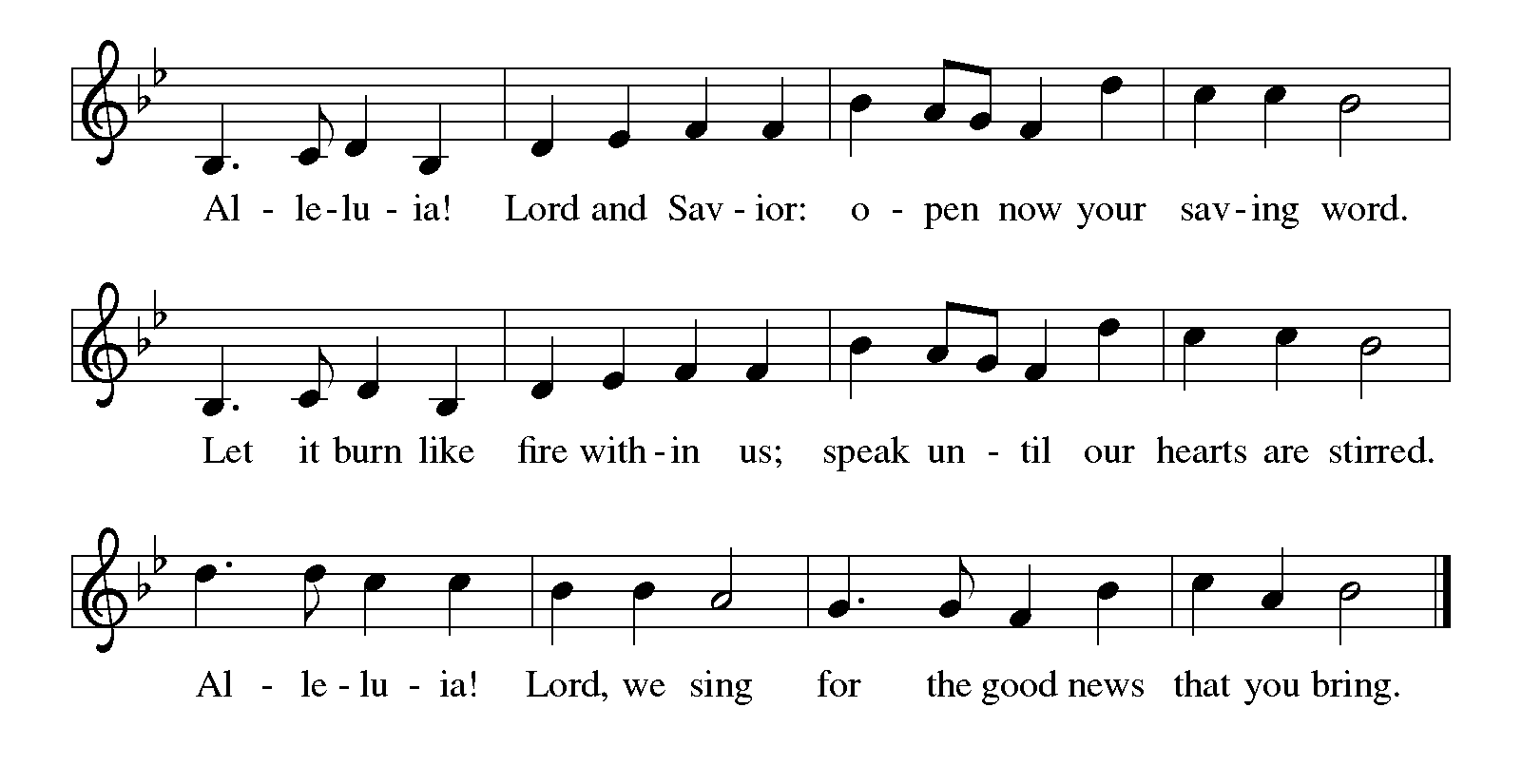 GOSPEL  The Holy Gospel, according to Matthew 20:1-16, Glory to you, O Lord.[Jesus said to the disciples:] 1“The kingdom of heaven is like a landowner who went out early in the morning to hire laborers for his vineyard. 2After agreeing with the laborers for the usual daily wage, he sent them into his vineyard. 3When he went out about nine o’clock, he saw others standing idle in the marketplace; 4and he said to them, ‘You also go into the vineyard, and I will pay you whatever is right.’ So they went. 5When he went out again about noon and about three o’clock, he did the same. 6And about five o’clock he went out and found others standing around; and he said to them, ‘Why are you standing here idle all day?’ 7They said to him, ‘Because no one has hired us.’ He said to them, ‘You also go into the vineyard.’ 8When evening came, the owner of the vineyard said to his manager, ‘Call the laborers and give them their pay, beginning with the last and then going to the first.’ 9When those hired about five o’clock came, each of them received the usual daily wage. 10Now when the first came, they thought they would receive more; but each of them also received the usual daily wage. 11And when they received it, they grumbled against the landowner, 12saying, ‘These last worked only one hour, and you have made them equal to us who have borne the burden of the day and the scorching heat.’ 13But he replied to one of them, ‘Friend, I am doing you no wrong; did you not agree with me for the usual daily wage? 14Take what belongs to you and go; I choose to give to this last the same as I give to you. 15Am I not allowed to do what I choose with what belongs to me? Or are you envious because I am generous?’ 16So the last will be first, and the first will be last.”This is the Gospel of the Lord.   Praise to you, O Christ.*Reflections on the Scripture Reading, Pastor Erik Roth			     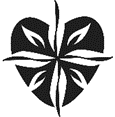 HYMN OF THE DAY  Canticle of the Turning  ELW# 723 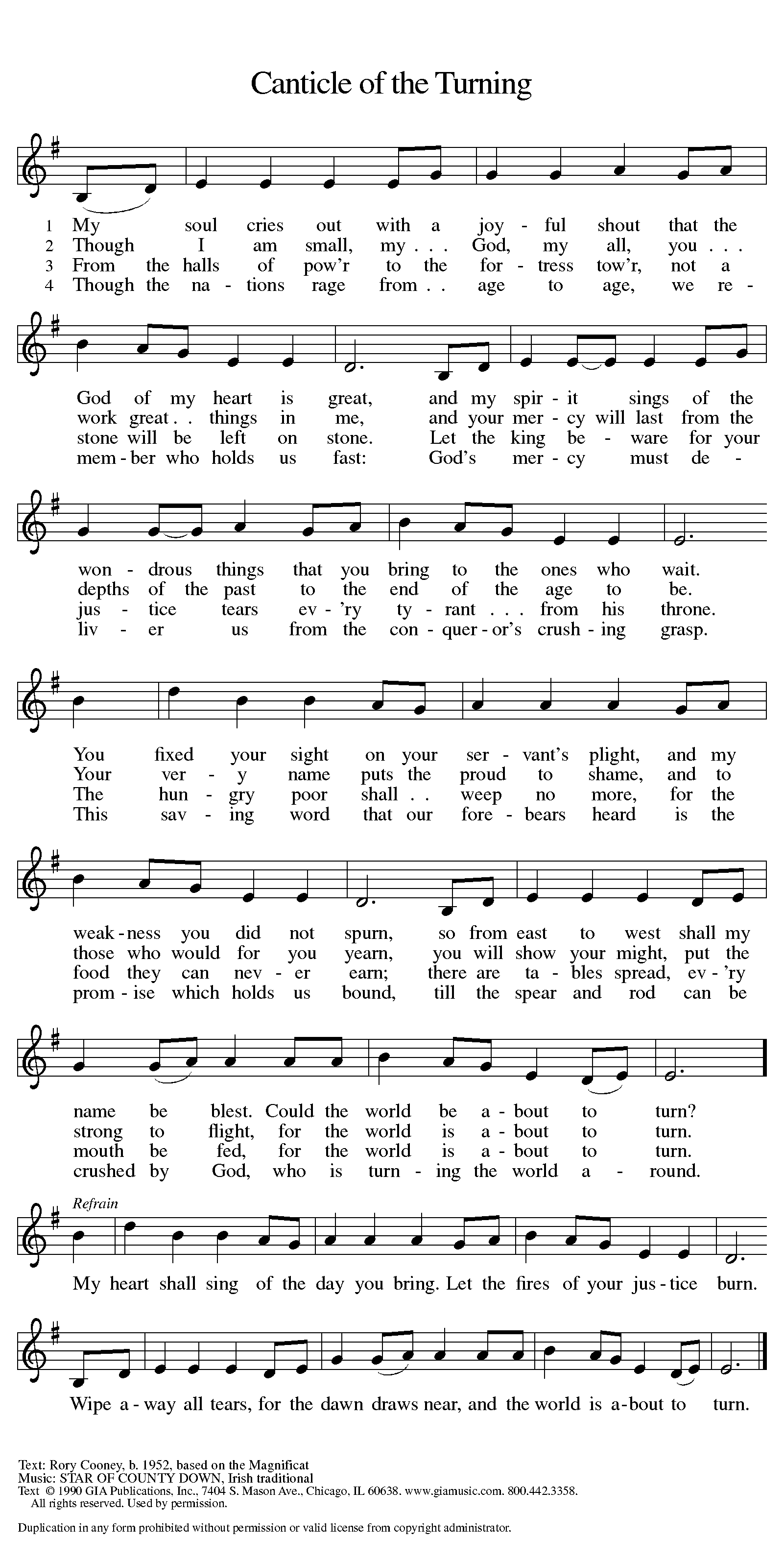 APOSTLES’ CREEDI believe in God, the Father almighty, creator of heaven and earth.I believe in Jesus Christ, God’s only Son, our Lord,who was conceived by the Holy Spirit,born of the virgin Mary, suffered under Pontius Pilate,was crucified, died, and was buried; he descended to the dead.*On the third day he rose again; he ascended into heaven,he is seated at the right hand of the Father,and he will come to judge the living and the dead.I believe in the Holy Spirit, the holy catholic church,the communion of saints, the forgiveness of sins,the resurrection of the body, and the life everlasting. Amen.OFFERING HYMN  Mark Ongalo, Carolyn Flaschberger	             	                 		   LORD’S PRAYEROur Father, who art in heaven, hallowed be thy name, thy kingdom come, thy will be done,    on earth as it is in heaven. Give us this day our daily bread;  and forgive us our trespasses, as we forgive those who trespass against us; and lead us not into temptation, but deliver us from evil. For thine is the kingdom, and the power, and the glory, forever and ever. Amen.BLESSING  Mothering God, Father, ☩ Son, and Holy Spirit, bless you and lead you into the way of truth and life. Amen.SENDING HYMN  Christ Be Our Light   ELW# 715 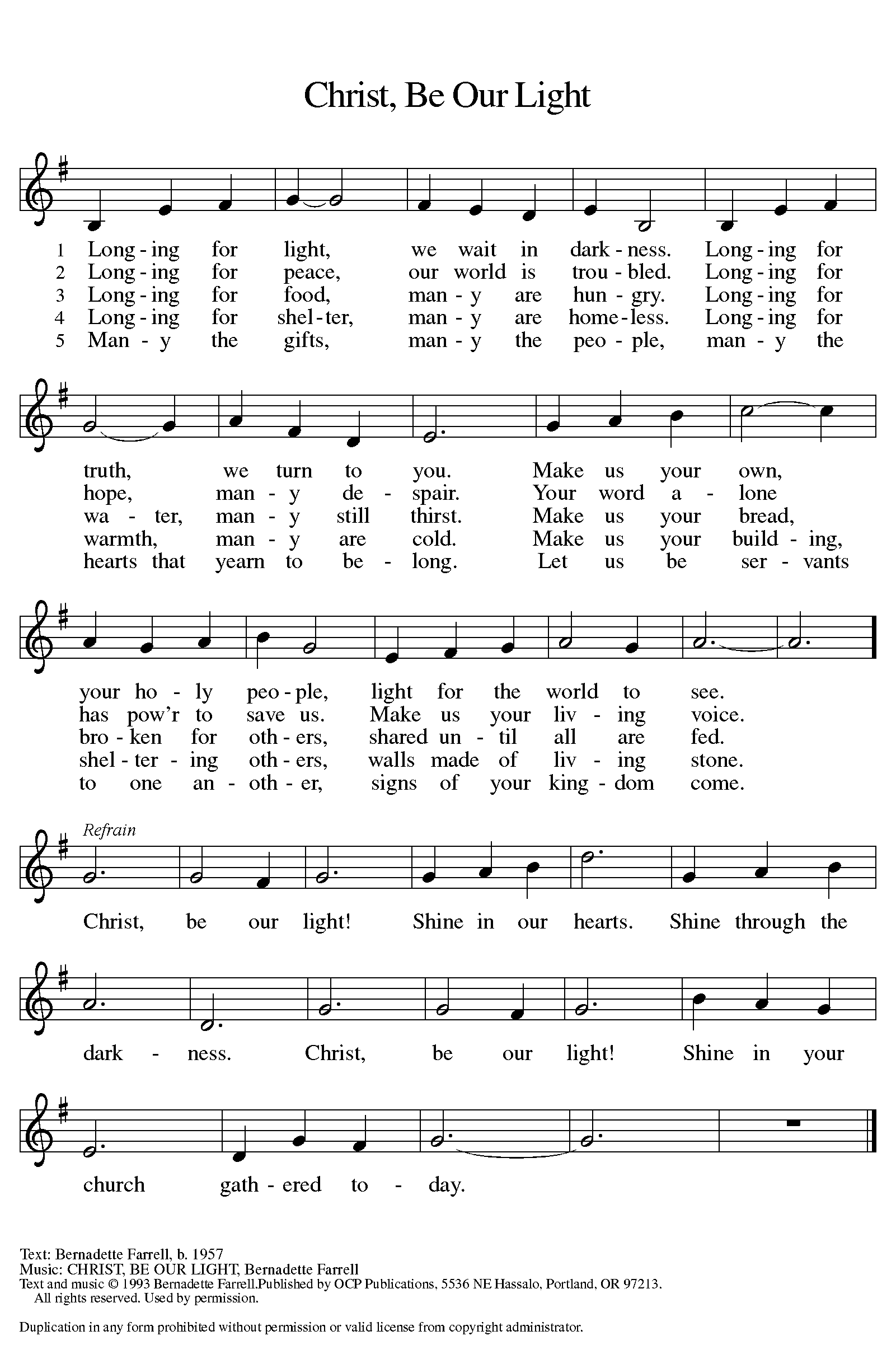 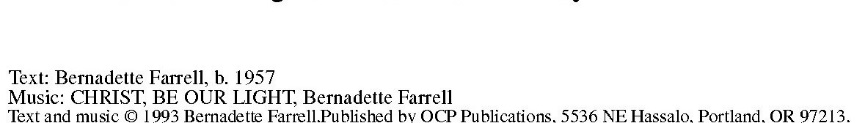 SENDING  Go in peace. Serve the Lord. Thanks be to God.   Thank you for worshipping with us today.Deacon Kari Olson, Pastor Erik RothPiano: Mark OngaloCantor: Carolyn FlaschbergerFrom sundaysandseasons.com. Copyright © 2020 Augsburg Fortress. All rights reserved. Reprinted by permission under Augsburg Fortress Liturgies Annual License #SB124425.  New Revised Standard Version Bible, Copyright © 1989, Division of Christian Education of the National Council of the Churches of Christ in the United States of America. Used by permission. All rights reserved.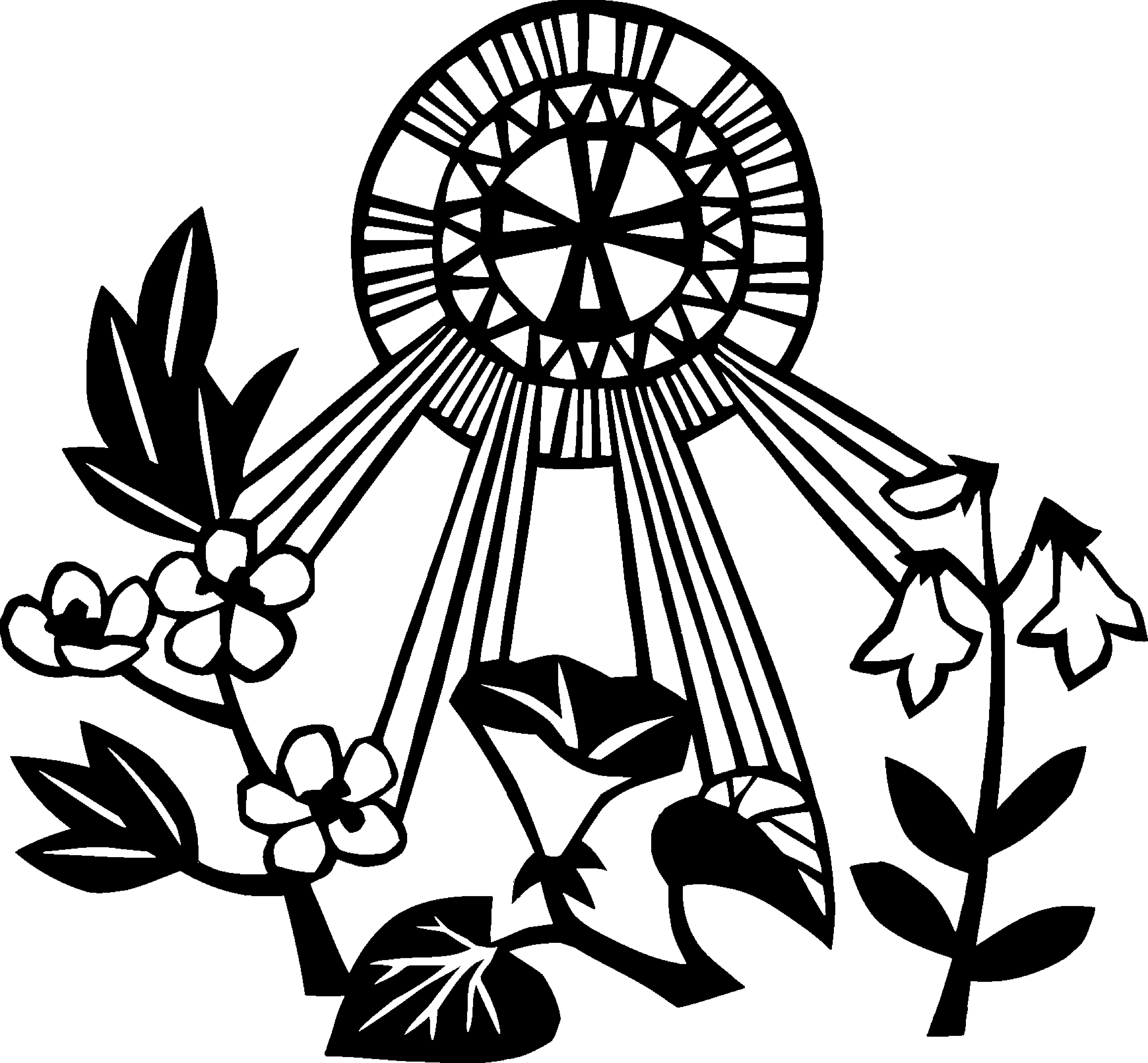 Join us for the shared DRIVE-IN SERVICES this month. The next two weeks – Sept. 20 & Sept. 27th services will be held at Our Savior’s Lutheran Church in the parking lot starting at 10:30am.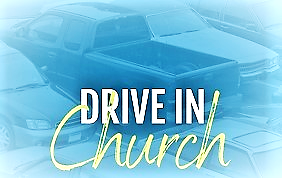 *After the 9:30am recorded service airs on KRBT 1340AMIf you are in need of a Bible, Hymnal, or Christ in Our Home Devotional booklet please call the church office and we will gladly get them to you! 218-741-6207.You may also call Pastor directly at 218-404-0007 for needs or prayer. Deb Lekatz is the Prayer Chain contact person this month, you may call her at 218-290-2361 (cell),  or 749-6247 (home phone) for any prayer needs you have.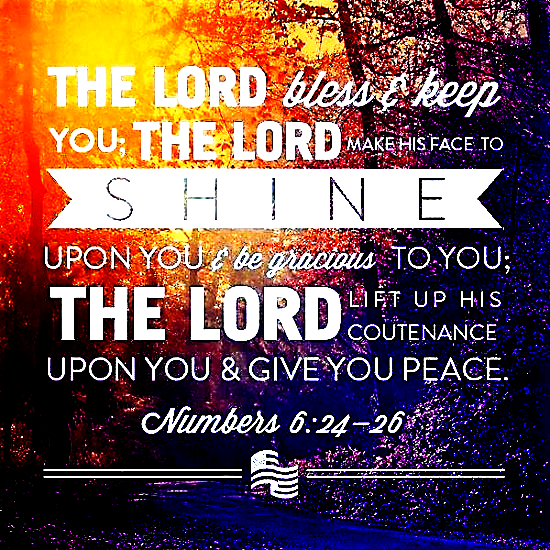 